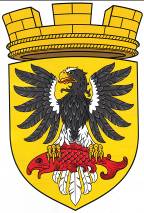                      Р О С С И Й С К А Я   Ф Е Д Е Р А Ц И ЯКАМЧАТСКИЙ КРАЙП О С Т А Н О В Л Е Н И ЕАДМИНИСТРАЦИИ ЕЛИЗОВСКОГО ГОРОДСКОГО ПОСЕЛЕНИЯОт     14.  01  2019                                                                                             №   13  -п                                                                  г. ЕлизовоРуководствуясь статьями 36, 37 Градостроительного кодекса Российской Федерации, ч.2 ст.7 Земельного кодекса Российской Федерации, Федеральным   законом  от   06.10.2003    № 131-ФЗ   «Об  общих  принципах организации местного самоуправления в Российской Федерации», в соответствии с Приказом Минэкономразвития России от 01.09.2014 № 540 «Об утверждении классификатора видов разрешенного использования земельных участков», Уставом Елизовского  городского поселения, согласно Правилам землепользования и застройки Елизовского городского поселения Елизовского района Камчатского края, принятых Решением Собрания депутатов Елизовского городского поселения от 07.09.2011 № 126, на основании заявления Чуриной Г.С., ПОСТАНОВЛЯЮ:Уточнить земельному участку с кадастровым  номером   41:05:0101007:633, расположенному в границах территориальной зоны  застройки индивидуальными жилыми домами (Ж 1) вид разрешенного использования - «малоэтажная многоквартирная жилая застройка» (код по Классификатору – 2.1.1). Муниципальному казенному учреждению «Служба по обеспечению деятельности администрации Елизовского городского поселения» опубликовать (обнародовать) настоящее постановление в средствах массовой информации и разместить в информационно - телекоммуникационной сети «Интернет» на официальном сайте  администрации Елизовского городского поселения.Управлению архитектуры и градостроительства администрации Елизовского городского поселения направить данное постановление в ФКП «Россрестра» для внесения изменений уникальных характеристик объекта недвижимого имущества. Контроль за исполнением настоящего постановления возложить на  руководителя Управления архитектуры и градостроительства администрации Елизовского городского поселения.Глава администрацииЕлизовского городского поселения                                                Д.Б. Щипицын